В приложении Сбербанк.Онл@йн переходите во вкладку «Платежи»Переходите в раздел «Образование»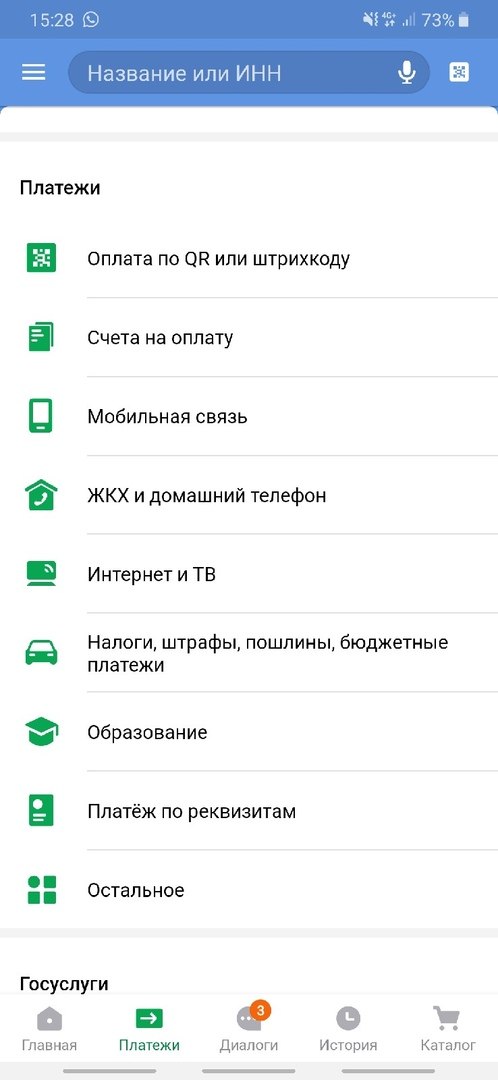 Переходите в раздел «ВУЗы, школы, колледжи, техникумы»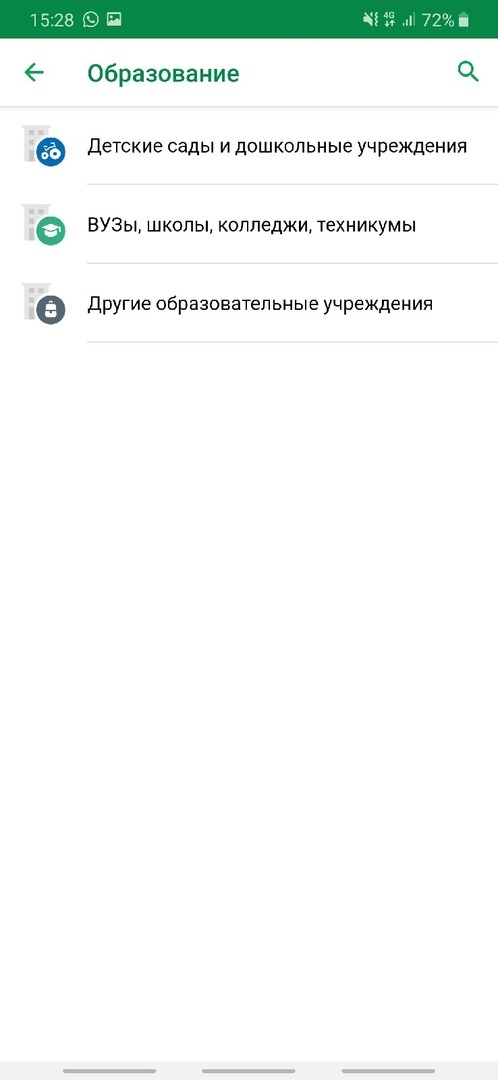 Набрать в поисковой строке «МАИ» и нажать «Поиск» на клавиатуреВ появившемся списке найти раздел «МАИ (г. Москва) Образование» 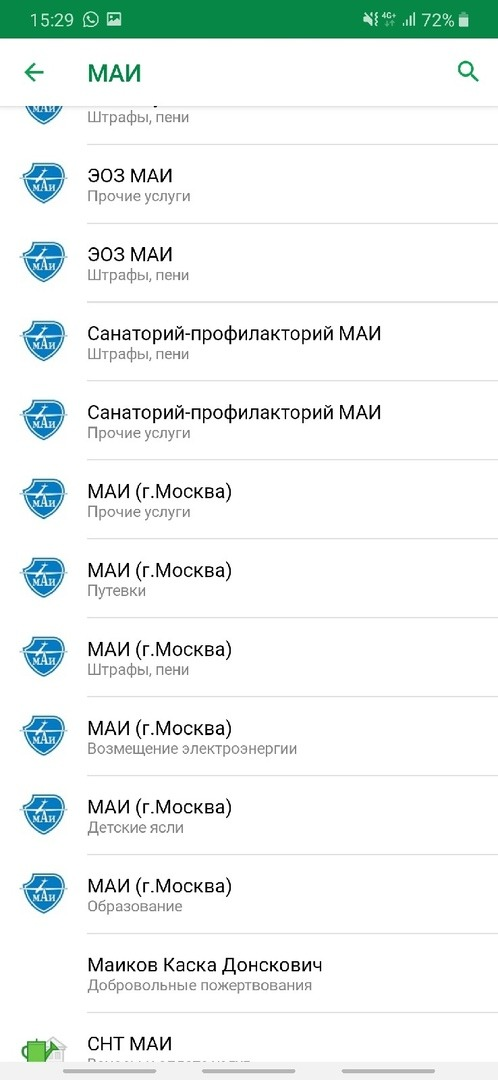 Ввести номер договора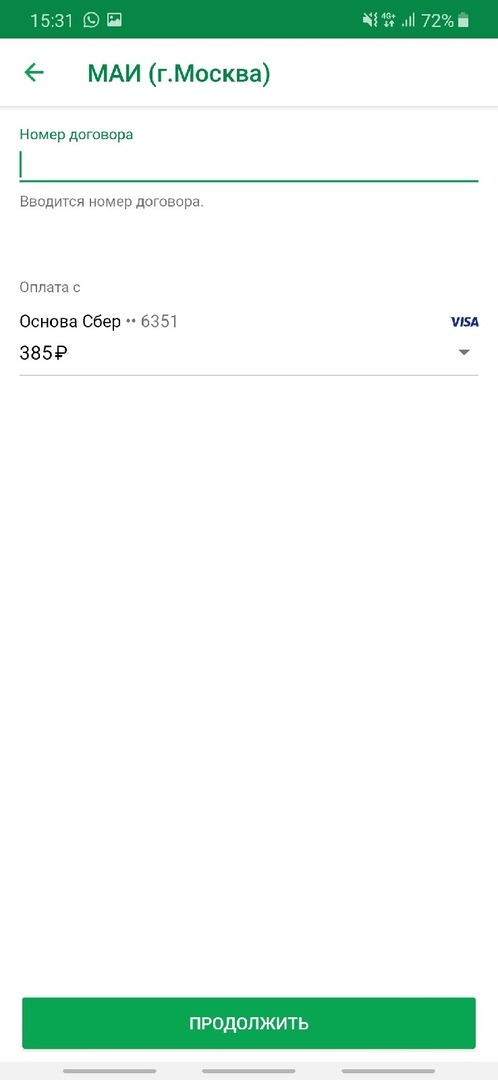 Ввести дату договора в формате ДД.ММ.ГГГГВвести ФИО обучающегося (полностью)Ввести назначение платежа (Указано в договоре) 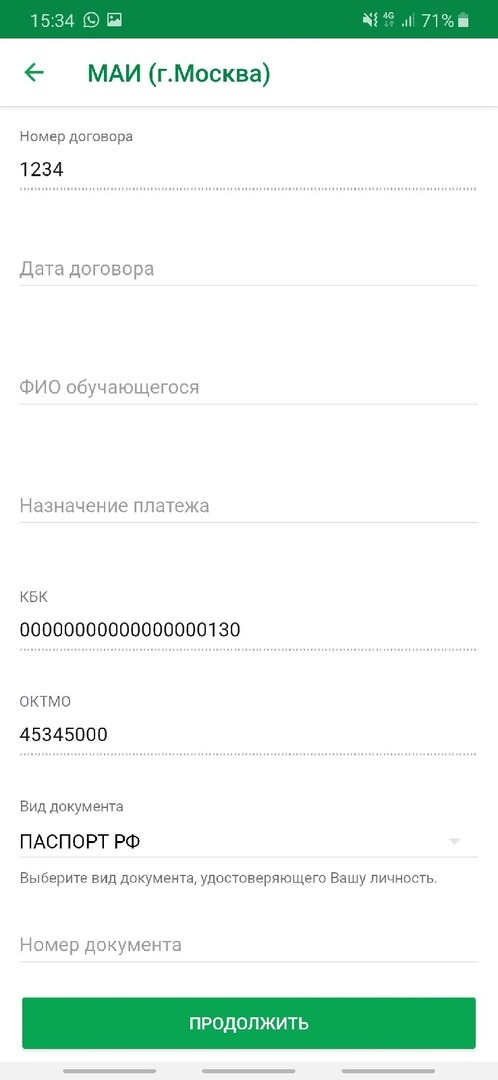 Ввести серию и номер паспорта (без пробелов)Нажмите «Продолжить»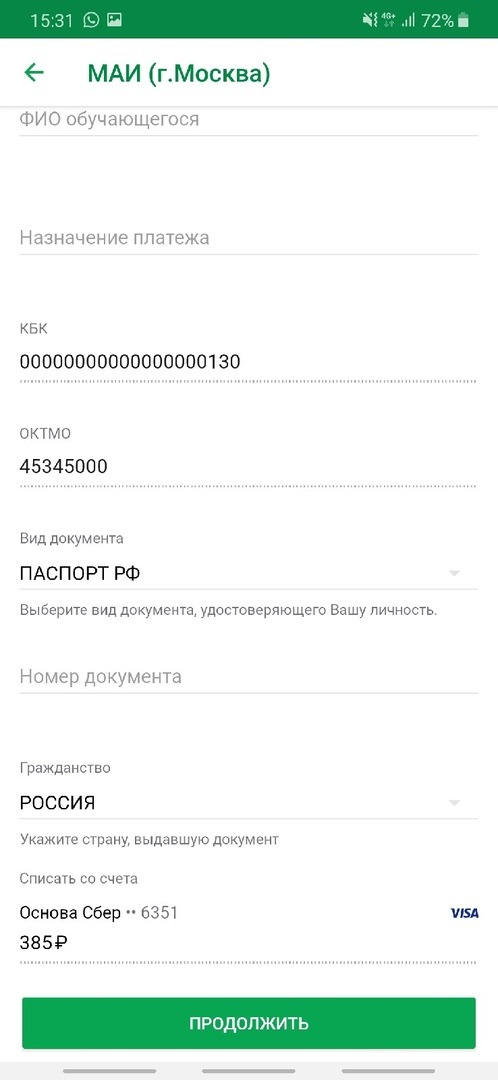 Введите свои ФИО (полностью)Введите свой адрес регистрации в формате: Регион, город, улица, дом, корпус, квартираНажмите «Продолжить»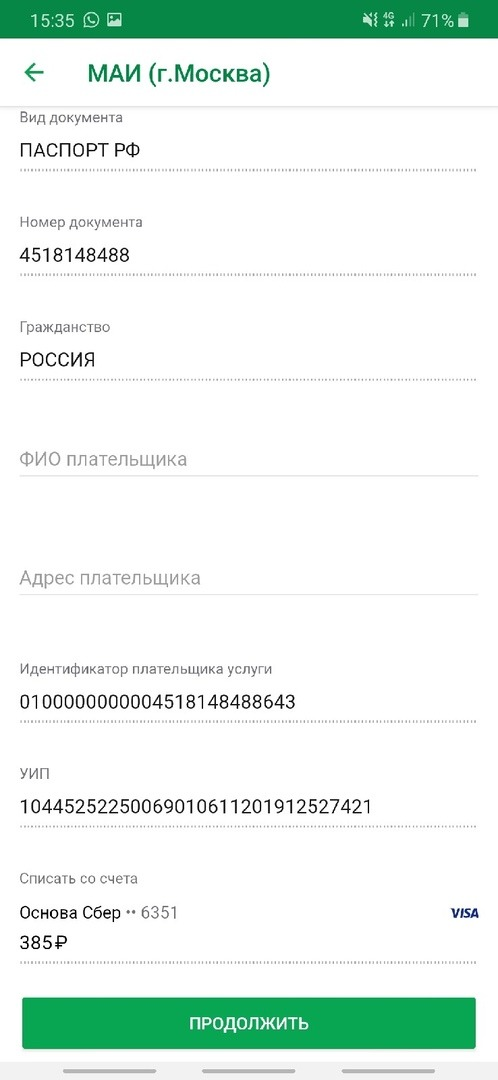 Введите сумму платежаНажмите «Продолжить»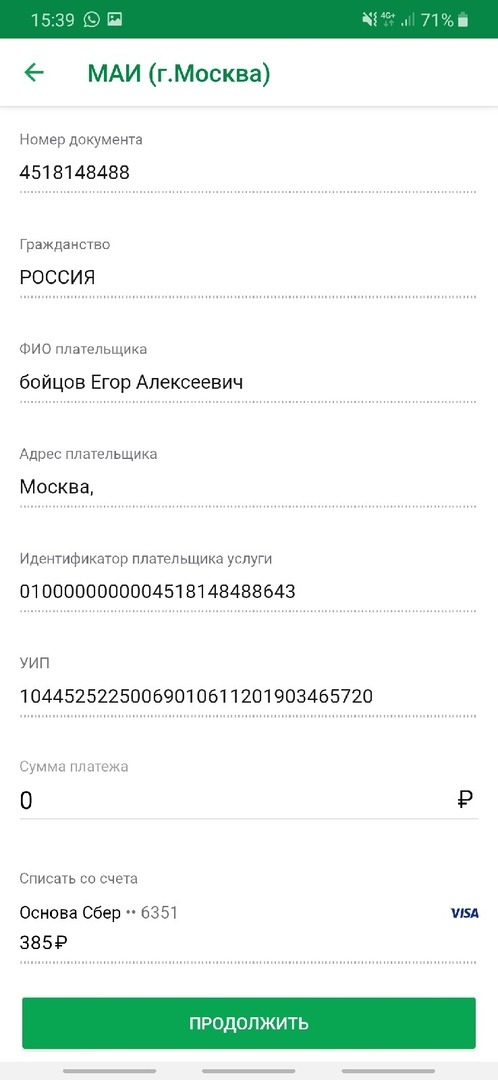 